Mål: Granska kapital 1 och 2.  Lära nya platsord .Material: Lärobok ，Whiteboard-penna för barn,YoutubeTidsplan:3 lektioner上课内容 lektionsinnehåll  第一课时: ＫＬ　9:45 －10:25 1) Granska kapitel 1 och 2Fråga runt för att lära känna varandra, träna enkla dialoger.1 -你几岁了 (Hur gammal är du?) －我八岁了（ Jag  är åtta år gammal)2－生日快乐( Shēngrì kuàilè)—Grattis på födelsedagen－谢谢（Xièxiè）Jobba i par. Fråga varandra -hur gammal  är du? Öva studenter orala kinesiska färdigheter.2) Sjunga tillsammans《祝你生日快乐》(Grattis på födelsedagen)《新年好》（Xīnnián hǎo）Gott nytt år.Och sjunga en av en，rätta elevernas uttal en av en.3) Snabb läsa ord på tavlan. Lära dem kinesiska tecken utan bilder.新年（Xīnnián ）Nytt år.圣诞节（shèngdàn jié ）Jul.春节（chūnjié ）Kineskt nyår母亲节（mǔqīn jié ）Mors dag.第二课时: ＫＬ　10:55 －11:20 1）Presentera dig till Gao laoshi som lyssnar på vår lektion.2)  Sjunga igen.3) Lära nya ord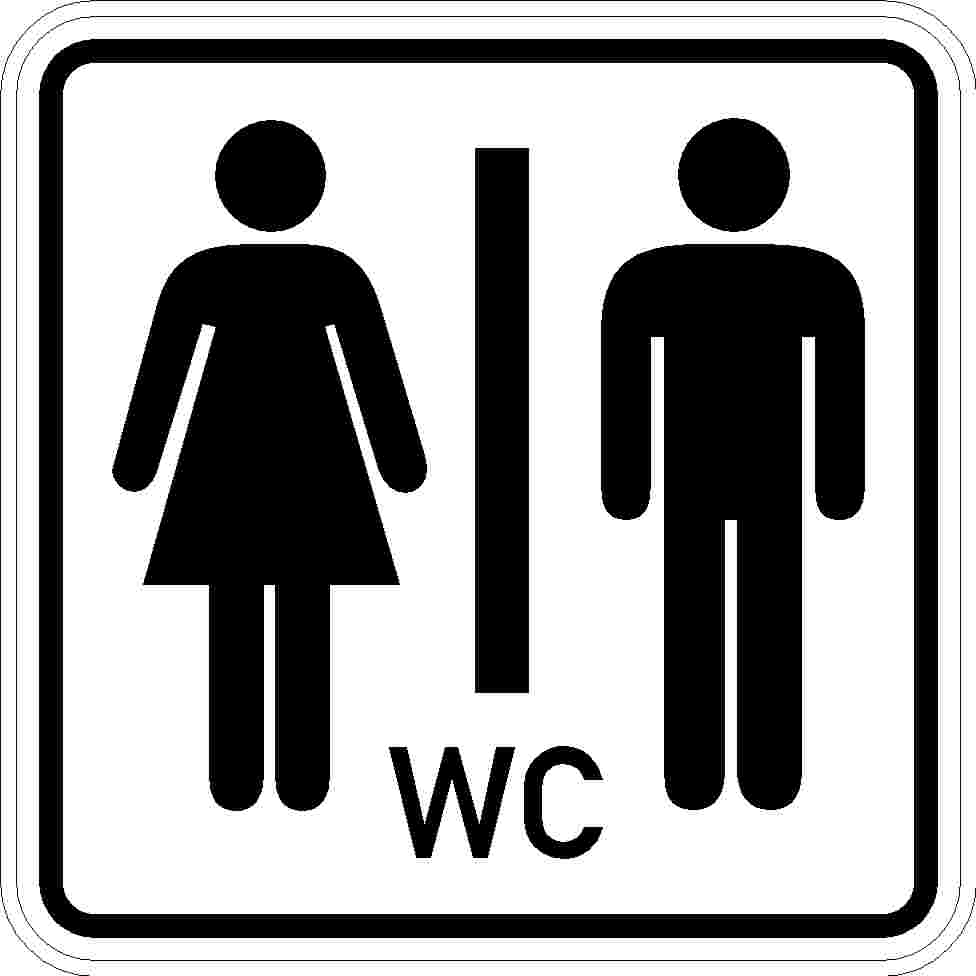 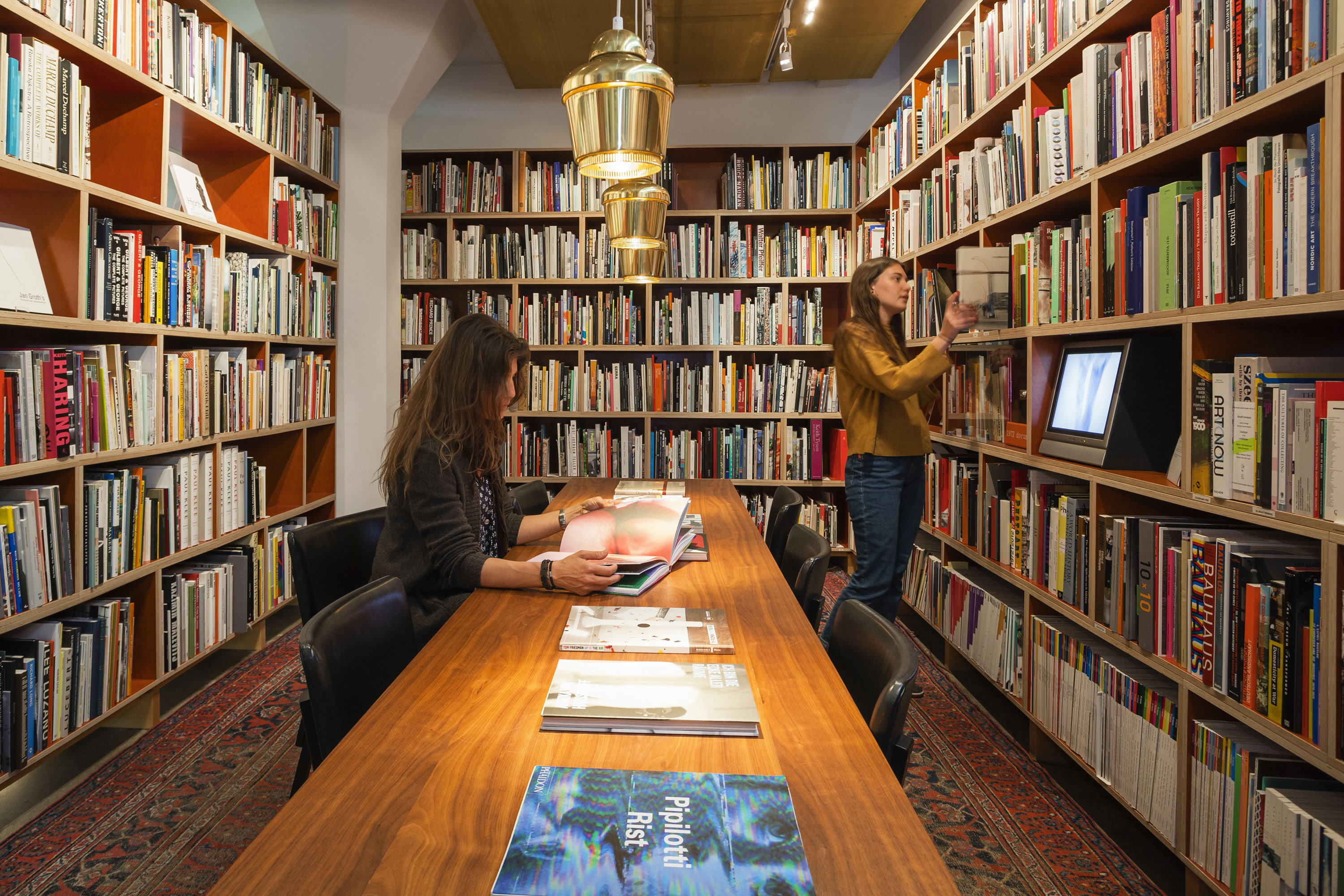 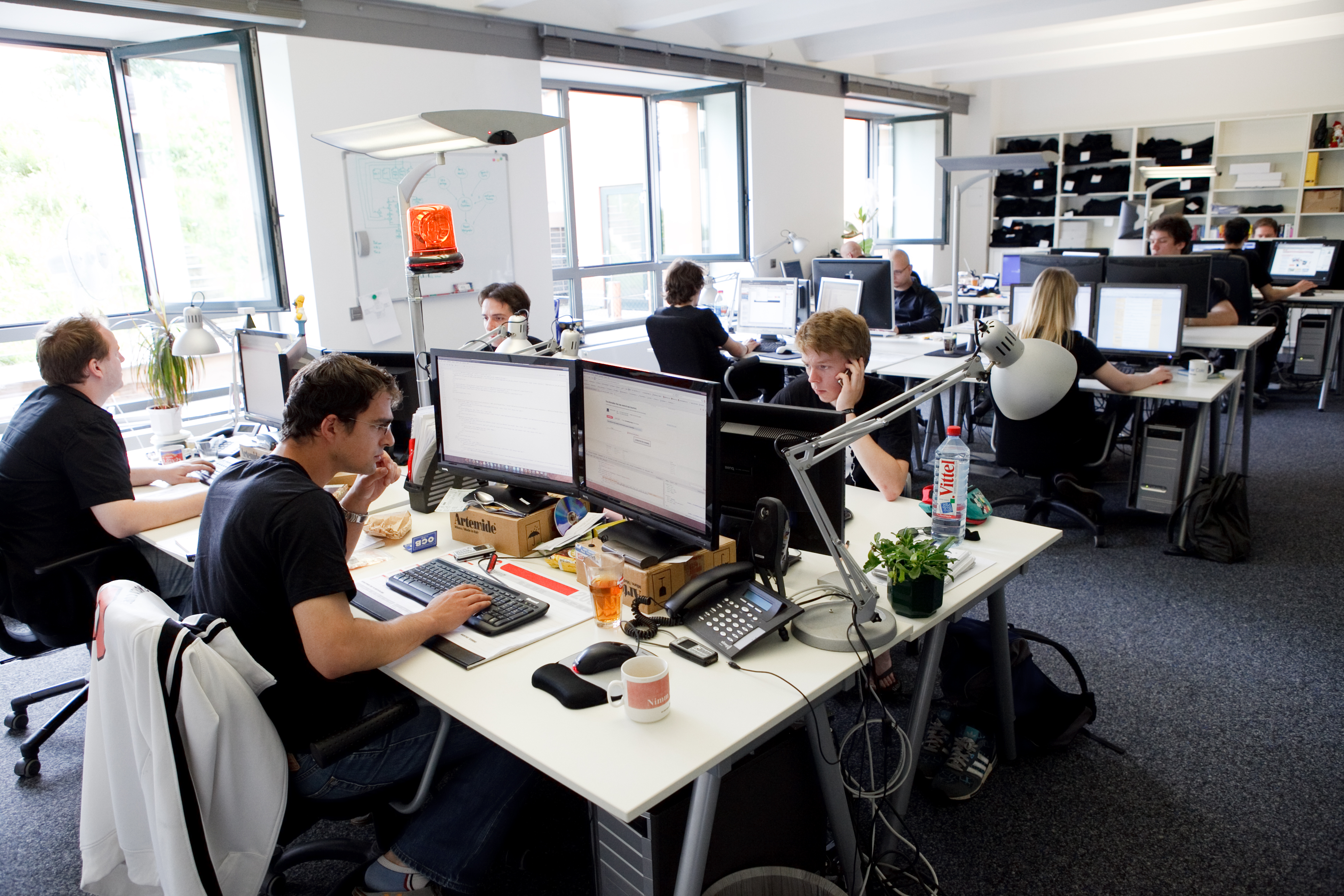 厕所（Cè suǒ)toalett   图书馆（túshū guǎn）bibliotek   办公室(bàngōngshì)kontor4）Använda nya ord för att göra dialoger－这是哪里？（Zhè shì nǎlǐ?）－这是厕所。（Zhè shì cèsuǒ）／这是图书馆。（Zhè shì túshū guan）／   这是办公室。（Zhè shì  bàngōngshì）（Var är det? Detta  är…)5）Titta på filmen巧虎学汉字 1https://www.youtube.com/watch?v=uNpcvjpkgrQ&list=PLIe7nTcvqD0RthPhJPRekUyhEOz0-FUrh&index=1Fråga eleverna att skriva tecken på tavlan. 日 月 山 水 火 木第三课时: K L    11:40 -12:15   1）Titta på filmen     巧虎学汉字 2https://www.youtube.com/watch?v=qSCXzAt8pdQ&index=2&list=PLIe7nTcvqD0RthPhJPRekUyhEOz0-FUrhTa reda på hur många ord i filmen2) Bild Talk och göra dialoger.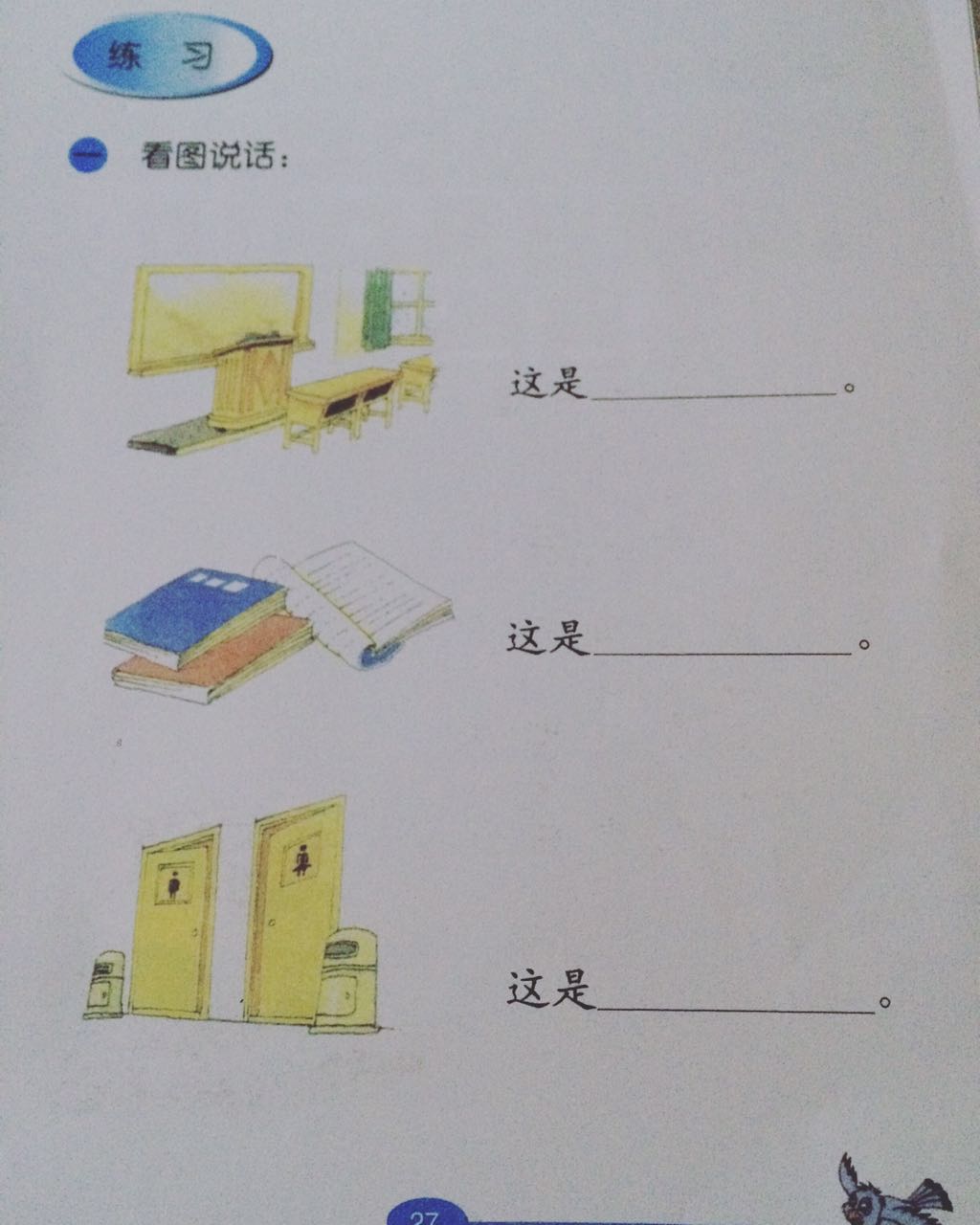 （Varje elev har sitt eget material)3）Granska färg ord  Hemläxa:Skicka röst genom wechatA Läsa ord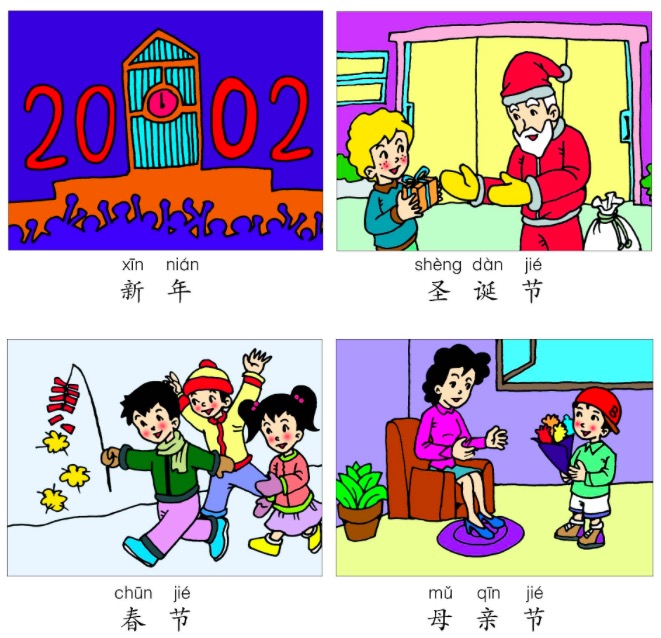 B Göra tre dialoger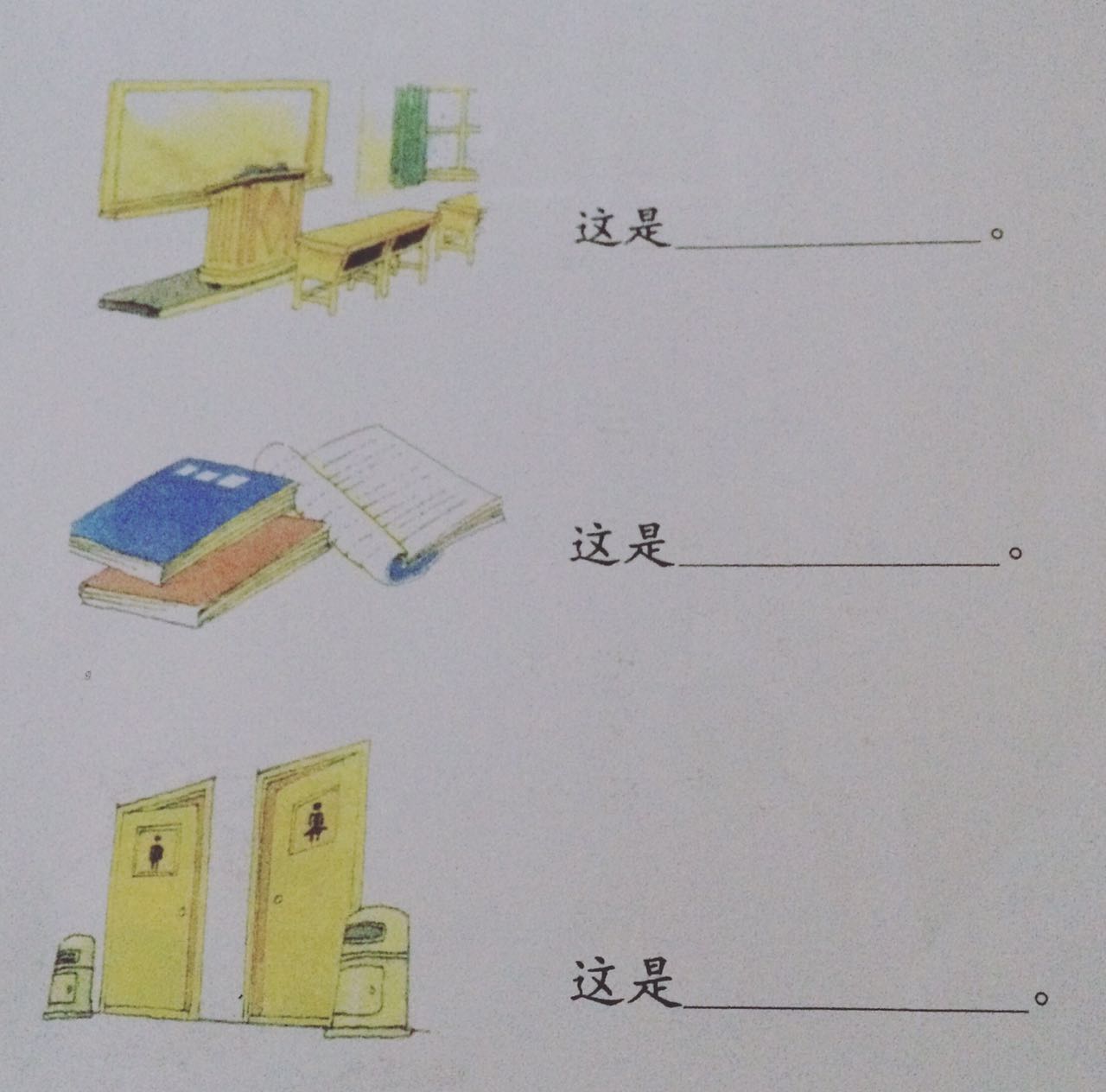 T.ex.－这是哪里？（Zhè shì nǎlǐ?）－这是厕所。（Zhè shì cèsuǒ）上课学生Nörvarolistan                              班级KlassDW2-Hanyu教室KlassrumA206老师 LaoshiZhang Laoshi电话Mobil0728727188邮箱地址E-mailsunny.zhang.qing@gmail.com上课日期Datum 2016-09-03学生姓名学生姓名本周是否到课 närvarande på lektionen  Necole  Necole N  LinnJ  David Zhou   David Zhou J  Oliver  OliverJ  Harda  HardaJ  Mina  MinaN  Lucas  LucasJ  Fei Fei  Fei FeiJ  Nils  NilsJ  Carl  CarlJ